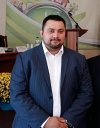 Ніколаєв Кирило ДмитровичНаукові публікації:Physical Features of Pollutants Spread in the Air During the Emergency at NPPsDD O. Popov, A. Iatsyshyn, V. Kovach, V. Artemchuk, D. Taraduda, V. Sobyna ...Nuclear and Radiation Safety 4 (84)71*2019Стратегія сталого розвитку (туристична галузь)ВМ Ісаєнко, КД Ніколаєв, КО Бабікова, ГО Білявський, ІГ СмирновВидавництво НПУ імені МП Драгоманова412014Effect of power plant ash and slag disposal on the environment and population health in UkraineO Popov, A Iatsyshyn, V Kovach, V Artemchuk, I Kameneva, O Radchenko, ...Journal of Health and Pollution 11 (31), 210910392021Development and investigation of protective properties of the electromagnetic and soundproofing screenV Glyva, J Lyashok, I Matvieieva, V Frolov, L Levchenko, O Tykhenko, ...Восточно-Европейский журнал передовых технологий, 54-61292018Design and study of protective properties of electromagnetic screens based on iron ore dustV Glyva, S Podkopaev, L Levchenko, N Karaieva, K Nikolaiev, ...Восточно-Европейский журнал передовых технологий, 10-17262018Екологізація та розвиток сільського зеленого туризму в УкраїніКД НіколаєвВид-во НПУ імені МП Драгоманова252016Екологізація туристичної галузі, її роль у зменшенні впливу на біорізноманіття та навколишнє середовищеКД Ніколаєв, ВМ Ісаєнко